III C  prima verifica di scienze:  visite a Bergamo-Scienza e apparato riproduttoreAlunno/a …………………………………………………………………………………………. data 18/10/2013Ecco il modellino della macchina a vapore: non è identico a quello che hai visto e usato, ma è composto dalle stesse parti . . . . le riconosci?  SCRIVILE INTORNO con freccia indicatrice.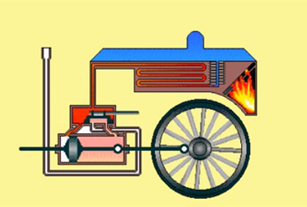 


abbina con linea :FRESATRICE   TORNIO



PUNTE DI TRAPANO COLTELLI  LUBRIFICATORI  CONTAGIRI  CAPPE ASPIRANTI  PLEXIGLASS DI PROTEZIONECAMICI SCARPE RINFORZATE  GUANTI  OCCHIALI  CUFFIE ANTIRUMORE  . . . . .  CERCA DI SPIEGARE LE LORO FUNZIONI……………………………………………………………………………………………………………………………………………………………………………………………………………………………………………………………………………………………………………………………………………………………………………………………………………………………………………………………….SPIEGA ALLA TUA MANIERA QUESTA FRASE POCO CHIARA: “ NB  Riempire la caldaia con acqua per un terzo alla metà del volume.”                                  ………………………………………………………………………………………………………………..E se vuoi tre punti in più prova a farne il disegno






come si chiama lo strumento che sostituiva la spinta del vapore sui modellini che avete messo in azione . . . . :quali sono le ONDE STAZIONARIE   le  ONDE LONGITUDINALI   le ONDE  TRASVERSALI ?  ( usa frecce indicatrici) 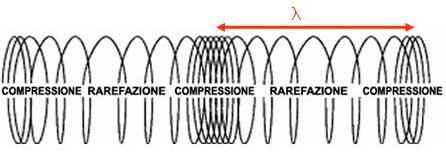 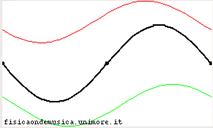 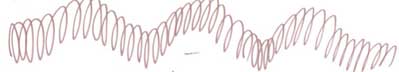 Troviamo tutte le misure per un onda  ( scrivi dentro i riquadri )  :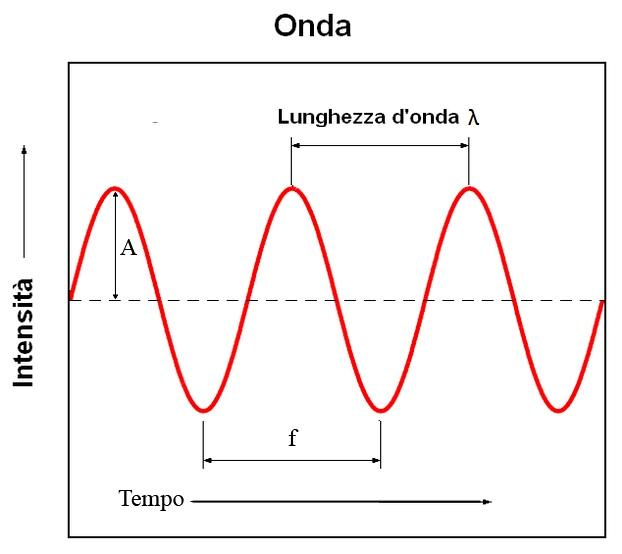 L’unità di misura dell’ampiezza è il decibel (dB)L'intensità è una caratteristica del suono ed è legata all'ampiezza. Maggiore è l'ampiezza tanto più forte sarà il suono.La frequenza (f) è il numero di cicli completi che una particella compie nell’unità di tempol'intervallo di frequenze udibili dall'orecchio umano è compreso tra i 20 Hz e 20 kHz.Riesci a spiegare  questi termini  anche tramite disegno . . . . .  RIFRAZIONE – RIFLESSIONE – INTERFERENZA – BATTIMENTI                          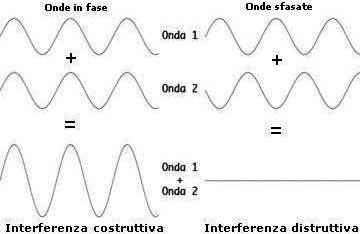 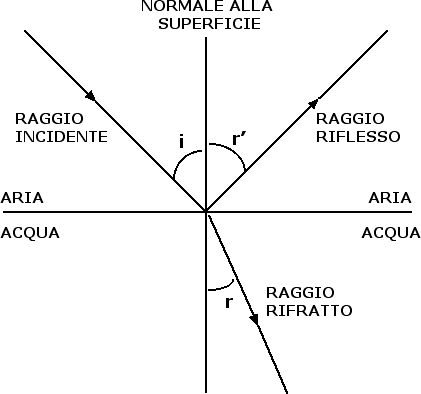                                                                                 due corpi che hanno fra loro una leggera differenza di frequenza . . . . . .la lunghezza del ciclo può variare, 28 giorni sono generalmente presi come rappresentativi della media del ciclo ovulatorio nelle donne. Per convenzione si usa l'inizio delle perdite mestruali per segnare l'inizio del ciclo, così che il primo giorno di perdite è chiamato "primo giorno del ciclo".Metti le parole che credi nei riquadri vicino allo schema: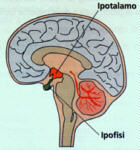 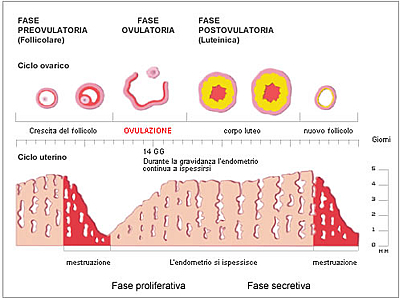 